Сценарий спортивно-развлекательного праздника в младшей группе, посвященного Дню защитника отечества.Сценарий праздника во второй младшей группе составила воспитатель – Червякова Юлия Ивановна.Цель: познакомить с государственным праздником – Днем защитника Отечества и с его значением.Задачи:• Формировать в мальчиках стремление быть сильными, смелыми, ловкими;• Создать радостное праздничное настроение у детей;• Развивать социально-коммуникативные навыки, желание участвовать в праздниках;•Развивать у детей физические качества: ловкость, быстроту, координацию движений, умение действовать по сигналу воспитателя;• Воспитывать в детях уважение к защитникам Родины.Предварительная работа: разучивание песен и стихов, рассматривание иллюстраций, беседы.Средства:• Пилотки и бескозырки• Магнитофон с записями музыки «Гимн России»Способы: подвижные игры, игры-эстафеты, использование загадок, стихов.Участники: ведущий – воспитатель, дети, персонаж – инопланетянин.ХОДВедущий: Здравствуйте! Вот мы собрались сегодня в нашей красивой группе, ведь сегодня особенный день. В зимнем месяце феврале вся наша страна празднует День защитника отечества! В этот день поздравляют всех мужчин –воинов: пап, дедушек, братьев и просто знакомых мальчишек. Потому что, когда они вырастут, тоже пойдут в Армию и станут отважными защитниками.№1. Звучит «Гимн России»1 реб.:23 февраля –Красный день календаряВ этот день отца и дедаПоздравляет вся семья!2 реб.:Папу поздравляюС праздником мужским!В юности я знаюВ армии служил!3 реб.:Есть в армии солдаты,Танкисты, морякиВсе сильные ребятаИм не страшны враги!4 реб.:Смотрите – мы пилоты,Солдаты, моряки!У нас есть автоматыНам не страшны враги!5 реб.:Папу поздравляюС праздником мужским:В юности, я знаю,В армии служил.6 реб.:Значит тоже воин,Хоть не командир.Праздника достоин,Охранял весь мир!7 реб.: Ты сильный и смелый,И самый большой,Ругаешь по делуИ хвалишь – с душой!8 реб.:Ты друг самый лучший,Всегда защитишь,Где надо – научишь,За шалость простишь.9 реб.:Я рядом шагаю,За руку держусь!Тебе подражаю,Тобою горжусь.10 реб.:Мой дедуля дорогой,
Мы гордимся все тобой!
И скажу я по секрету:
Лучше нет на свете деда!11 реб.:С 23 февраля,
Мой дедуля дорогой,
Поздравляю я тебя,
Знай, что ты супергерой!Ведущий: А сейчас мы посмотрим, какие наши ребята сильные, ловкие и сообразительные.1 конкурс «Интеллектуальный».Ведущая: Вы должны ответить на вопросы, только двумя словами «Да» или «Нет».Вопросы для детей:1. Наша армия сильна? (да)2. Защищает мир она? (да)3. Мальчишки в армию пойдут? (да)4. Девочек с собой возьмут? (нет)5. Сегодня праздник отмечаем? (да)6. Мам и девчонок поздравляем? (нет)7. Мир –важней всего на свете? (да)8. Знают это даже дети? (да)2 конкурс - «Живая шляпа».На голове ребёнка - шляпа. Он бежит до кубика, расположенного на противоположной стороне зала, по пути преодолевая препятствие - обруч (пролезть, оббегает кубик, возвращается к своей команде, надевает шляпу на следующего участника и стаёт в конец колонны. Второй бежит так же. И так далее, пока шляпа не окажется снова на капитане.3 конкурс «Слушай мою команду!»В Армии приказы старшего по званию выполняются беспрекословно. А сейчас мы проведем игру «Слушай мою команду!»№2. МаршДети маршируют под музыку. Когда музыка прерывается, звучит команда («Хлопать», «Топать», «Прыгать», «Присесть», «Крикнуть «Ура»», «Сесть на стул».)Ведущая:  Вижу вы спортивные, ловкие, умелые. Какие вы сообразительные? А загадки вы отгадывать умеете?Загадки:Смело в небе пролетает,Обгоняя птиц полет.Человек им управляет.Что же это? (Самолет)Тучек нет на горизонте,Но раскрылся в небе зонтик.Через несколько минутОпустился… (парашют.)Машина эта не простая.Машина это – боевая.Гусеницы две ползут.Башню с пушкою везут. (Танк)Без разгона в высь взлетая,Стрекозу напоминаетОтправляется в полетНаш российский …(вертолет.)Ведущая:  Молодцы ребята!Охраняет наше мореСлавный доблестный морякГордо реет на линкореНаш родной Российский флаг.4 конкурс Эстафета «Боевая тревога»Дети делятся на команды. По сигналу «Боевая тревога» участники команд бегут к назначенному месту, надевают бескозырки и возвращаются обратно.5 конкурс «Доставь боеприпасы»Дети строятся в 2 команды. Напротив каждой команды стоят корзины. Какая из команд быстрее перенесет «боеприпасы»(шары) в свою корзину.Ведущая: Посмотрим, какие у нас лошадки быстрые. Поиграем в игру?
6 конкурс эстафета «Принеси письмо»Два конверта, две лошадки, два стульчика. Дети по команде должны добежать до стульчика, взять письмо, вернуться к исходной позиции. (Можно поиграть 2-3 раза.)Ведущая: Ну, вот. Теперь можно и отдохнуть. Ведь защитник должен уметь не унывать. Наши мальчишки – смелые, умные и храбрые, ловкие, умелые и совсем не слабые! (Выступают мальчики, рассказывая заранее выученные стихотворения.)1.Папа мой большого роста,
На него смотреть не просто:
Нужно голову задрать,
Чтоб «Привет!» ему сказать.
2.Папа добрый, сильный очень,
Всё он может, что захочет.
Всем секрет свой открываю,
Что я папу обожаю!
3.Мой папа самый, самый!
Я так скажу о нём!..
И он нас любит с мамой!
Вот так мы и живём!
Ведущая: Ну, вот теперь мы готовы защищать Родину! Теперь нам не страшен любой враг!№3.  Звучит тревожная музыка. По залу пробегает инопланетянин, разбрасывает на пол звезды, потом убегает.Ведущая: Ребята! Смотрите, враг уже приближается! К нам в зал принесли атомные звездочки, которые могут взорваться! Нужно срочно их собрать, пока они не догорели и не взорвались! Так как это опасная работа, то заниматься ею будут самые настоящие мужчины – наши мальчики. А девочки будут заниматься рукоделием и возвращать звездочки на небо.
Мальчики собирают по одной звезде с пола и несут их девочкам, которые приклеивают их на большой лист синей бумаги – небо.
Ведущая: Молодцы, ребята, спасли мы наш садик от инопланетных захватчиков! Какие мы сегодня молодцы!  Что обычно кричат солдаты, когда побеждают? Давайте, тоже порадуемся победе – покричим «Ура» Все кричат «Ура!». (Можно хлопками изобразить салют Победы.)
Вот и подошел наш праздник к концу. А теперь, всех наших будущих солдат, мы наградим медалями. № 4. Девочки вместе поздравляют мальчиков, вручают медали.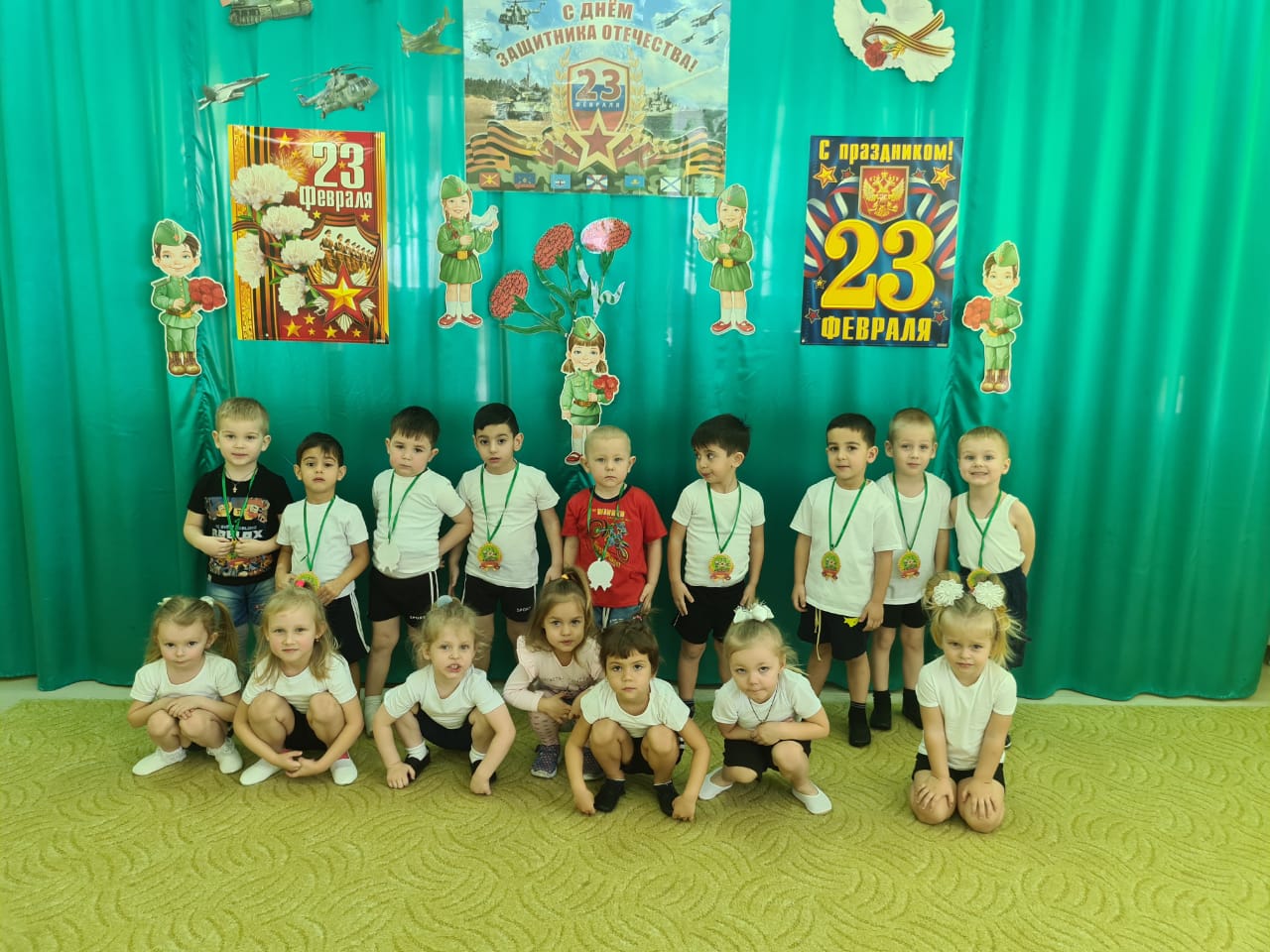 